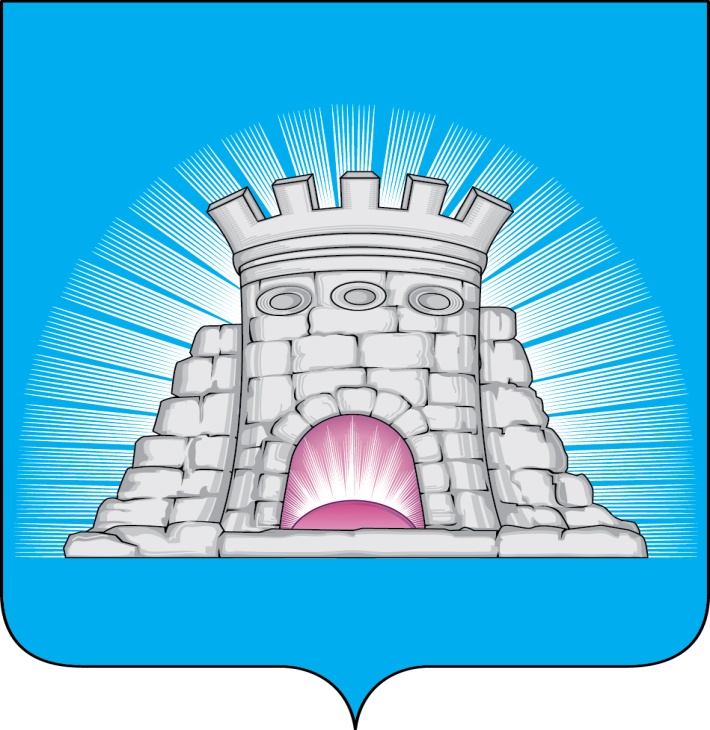                                ПОСТАНОВЛЕНИЕ                                                   31.05.2023      №  795/5г.Зарайск               О проведении 1 июня 2023 года тренировки по эвакуации               и отработке навыков действий персонала и посетителей                при возникновении пожаров и чрезвычайных ситуаций               в торгово-развлекательных комплексах, объектах               культуры и спорта, здравоохранения, образования,                социальной защиты и иных объектах с массовым               пребыванием людей городского округа Зарайск               Московской области    В соответствии с п.4 перечня поручений Губернатора Московской области по итогам заседания Правительства Московской области от 3 апреля 2018 года  № ПР-54/03-03-18-5 и во исполнение письма ГУ МЧС России по Московской области от 16.05.2023 № ИВ-139-14794; руководствуясь Федеральным законом от 06.10.2003 № 131-ФЗ «Об общих принципах организации местного самоуправления в Российской Федерации», Уставом муниципального образования городской округ Зарайск Московской области,                                        П О С Т А Н О В ЛЯ Ю:1.  Рекомендовать руководителям торгово-развлекательных центров, объектов культуры и спорта, здравоохранения, образования, социальной защиты и иных объектов с массовым пребыванием людей городского округа Зарайск Московской области, независимо от форм собственности и ведомственной принадлежности:- подготовить и провести 1 июня 2023 года тренировки по эвакуации и    отработке навыков действий персонала и посетителей при возникновении пожаров и чрезвычайных ситуаций, используя типовой план-сценарий, рекомендованный ГУ МЧС России по Московской области (приложение);- отчетные документы (фотоматериалы) о выполнении мероприятий тренировки представить в отдел по ГО, ЧС и АТД администрации городского округа Зарайск Московской области по адресу: г. Зарайск, ул. Советская, д.23, каб.30 (тел. 8(49 666) 2-55-37, E-mail: zargochs@mail.ru в срок до 12:00 часов 2 июня  2023 года.                                                                                                                         010981       2. На тренировку привлечь персонал торгово-развлекательных центров,    объектов культуры и спорта, здравоохранения, образования, социальной защиты и иных объектов с массовым пребыванием людей.       3.   Отделу ГО, ЧС и АТД администрации городского округа Зарайск Московской области:           - осуществить заблаговременное доведение информации о проведении тренировки и тематике до населения в средствах массовой информации;          - доложить о проведении тренировки в Главное управление МЧС России по Московской области.      4. Организовать контроль проведения тренировок и своевременное предоставление отчетов по ним:      - начальнику отдела потребительского рынка и сферы услуг администрации городского округа Зарайск Московской области в торговых и торгово-развлекательных центрах с массовым пребыванием людей;      - председателю комитета по культуре, физической культуре, спорту и работе с детьми и молодежью администрации городского округа Зарайск Московской области на объектах культуры и спорта с массовым пребыванием людей;      - начальнику управления образования администрации городского округа Зарайск на объектах образования;      - главному врачу ГБУЗ МО «Зарайская ЦРБ» на объектах здравоохранения;      - начальнику окружного управления социального развития № 12 Министерство социального развития МО на объектах социальной защиты;     - директору ГКУ СО Московской области семейный центр помощи семье и детям «Зарайский»:    - директору ГАУ СО МО «КЦСОиР «Серебряно-Прудский»;    - директору филиала ГОУ ВО МО «Государственный социально-гуманитарный университет» в г. Зарайске-Зарайский педагогический колледж;    - руководителю структурного подразделения №1 г. Зарайск ГБПОУ МО «Луховицкий аграрно-промышленный техникум».      5. Службе по взаимодействию со СМИ администрации городского округа Зарайск Московской области обеспечить опубликование настоящего постановления на официальном сайте администрации городского округа Зарайск Московской области в сети Интернет.Глава городского округа  В.А. ПетрущенкоВерно:Начальник службы делопроизводства  Л.Б. Ивлева                                                                                                         31.05.2023Разослано: в дело, Москалеву С.В., ОНД и ПР, Зарайскому ПСГ, управление образования, комитет по КФКСРсДиМ, ГБУЗ «Зарайская ЦРБ», ОУСР № 12 Минсоцразвития МО, КЦСОиР, МОСЦСиД,  ЗПК, СП№1 «ЛАПТ», отдел ГО, ЧС и АТД, СВ со СМИ, отделу потребительского рынка и сферы услуг,                                                 прокуратуре.С.Н. Баклыгина2-55-37